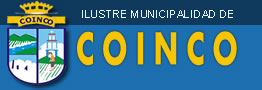 “JUGUETES PARA NIÑOS PREESCOLARES DE LA COMUNA”FORMULARIO N° 3PROPUESTA TÉCNICANOMBRE OFERENTE: ______________________________________CUMPLIMIENTO DE PRODUCTOS SOLICITADOS, SEGÚN NUMERAL 3 DE LOS TERMINOS DE REFERENCIA.FECHA: _____________________CANT.PRODUCTOCOMPLETAR POR OFERENTECOMPLETAR POR OFERENTECANT.PRODUCTOSI CUMPLEMARCAR “X”DESCRIPCIÓN DEL PRODUCTO (Marca, tamaño, contenido, funciones, etc)31LUNA ESPANTA CUCO c/luz, bluetooth, carga USB74BANDA ANIMALITOS PROYECTOR MUSICAL, c/melodias y luz, tamaño minimo aprox 20x20 cms.22GUITARRA C/SONIDOS, musical en español, tematica animales y teclas en forma geometricas, estimulación a traves de sonidos y música. Tamaño minimo aproximado 40x20 cms.20PIANO DIDACTICO C/SONIDOS EN ESPAÑOL, con tematica de animales, con luces y melodias. Tamaño minimo aprox 30x20 cms.36ANIMALITO DE ARRASTRE C/ PIEZAS ENCAJE. Tamaño minimo aproximado 25x10x1037MUÑECA CUERPO BLANDO C/ ACCESORIOS DE BELLEZA, tamaño aproximado 30 cms alto. 37SET DE TÉ, METALICO (tazas, platos, tetera, bandeja, etc) 27JUEGO DE AUTOPISTA C/NIVLES Y AUTITOS, tamaño aproximado 80x60x10 cms31PISTOLA LANZA AGUA C/MOCHILA, diseño de animalitos, tamaño minimo aproximado 30x40 cms.32MUÑECA SIMILAR BARBIE CON MASCOTAS Y ACCESORIOS, tamaño minimo aproximado 25 cms alto.36AUTO RADIO CONTROL, TIPO FORMULA 1, tamaño aprox 20 x 10 cms36JUEGO DE TÉ PARA PINTAR (MATERIAL YESO) C/ ACCESORIOS Y PINTURAS 6MICROFONO BLUETOOTH, INALAMBRICO, RADIO FM/USB MP3 C/ Altavoz integrado, interruptores de afinación, batería 1800 mah minimo. Tamaño minimo aproximado 20 cms.5SET TIRO AL BLANCO C/ARCO, PEDESTAL, FLECHAS Y SISTEMA DE CARGA DE FLECHAS, tamaño minimo aproximado 60 cms alto.5MAQUINA PARA TEJER JOYAS, Tamaño minimo aproximado 10x30 cms.9ARO LUZ SELFIE USB C/ TRIPODE, 10" minimo.1AUTO CARRERA RADIO CONTROLADO RECARGABLE USB1AUDIFONO GAMERS CON MICROFONO potencia: 50 Mw2PULSERA DEPORTIVA BLUETOOTH + BANANO PARA CELULAR _____________________________________________________________________________________________________________________________________________________________________________________________FIRMA DEL OFERENTE